Weekly Spelling                       Name: _________________Day 1 Highlight the focus in each of your words above and write them below.My FocusSpelling GridDay 2 Choose one to complete in your learning book:Day 3Choose 4 words to write 4 times eachPut 3 of your words into sentences containing at least 8 words.Day 4Write all your words 2 times eachComplete your weekly spelling test.  Weekly Spelling                                       AnswersSound GridSyllables Focus: The trigraph /are/ making the sound “air” as in square.Focus: The trigraph /are/ making the sound “air” as in square.Focus: The trigraph /are/ making the sound “air” as in square.Term:   Week:   Term:   Week:   Red Red GreenGreenGreensquarecarecaringbaresharesharingspare bewareaware scarescaringcarefulaware scarescaringcarefulsoftwarewarehousepreparingunpreparedYellow spelling rule: When a word ends in e, drop the e and add the vowel suffix.Yellow spelling rule: When a word ends in e, drop the e and add the vowel suffix.Yellow spelling rule: When a word ends in e, drop the e and add the vowel suffix.Yellow spelling rule: When a word ends in e, drop the e and add the vowel suffix.Yellow spelling rule: When a word ends in e, drop the e and add the vowel suffix.Write the wordSay the wordHow many sounds?Write the letters, broken up into graphs, digraphs, trigraphs etcWrite the letters, broken up into graphs, digraphs, trigraphs etcWrite the letters, broken up into graphs, digraphs, trigraphs etcWrite the letters, broken up into graphs, digraphs, trigraphs etcWrite the letters, broken up into graphs, digraphs, trigraphs etcWrite the letters, broken up into graphs, digraphs, trigraphs etcWrite the letters, broken up into graphs, digraphs, trigraphs etcWrite the letters, broken up into graphs, digraphs, trigraphs etcWrite the letters, broken up into graphs, digraphs, trigraphs etcWrite the letters, broken up into graphs, digraphs, trigraphs etcWrite the letters, broken up into graphs, digraphs, trigraphs etcRemember1234567891011Vowels and Consonants - Write each spelling word twice.  Underline each vowel and circle each consonant.  Eg. 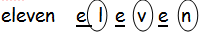 Sound Stickers - Use the round stickers.  Put down 1 sticker for each sound, then write the letter/letters that make each sound on the stickers.  Do this for all your words.Syllable Stickers – Use the white stickers.  Put down 1 sticker for each syllable then write the syllables on the stickers. Spelling Sums - Write each spelling word as a sum.  Each vowel is worth 2 points and each consonant 1 point.      Eg.     b e s i d e   1 + 2 + 1 + 2 + 1 + 2 = 9Red Red GreenGreensquarecarecaringbaresharesharingspare bewareaware scarescaringcarefulsoftwarewarehousepreparingunpreparedYellow spelling rule: When a word ends in e, drop the e and add the vowel suffix.Yellow spelling rule: When a word ends in e, drop the e and add the vowel suffix.Yellow spelling rule: When a word ends in e, drop the e and add the vowel suffix.Yellow spelling rule: When a word ends in e, drop the e and add the vowel suffix.Focus: The trigraph /are/ making the sound “air” as in square.Focus: The trigraph /are/ making the sound “air” as in square.Focus: The trigraph /are/ making the sound “air” as in square.Term:   Week:   Term:   Week:   Red Red GreenGreenGreensquarecarecaringbaresharesharingspare bewareaware scarescaringcarefulaware scarescaringcarefulsoftwarewarehousepreparingunpreparedTotal12345678910114square2care5caring2bare2share5sharing3spare4bewareTotal12345678910113aware3scare6scaring5careful6software5warehouse8preparing9unpreparedRed Red GreenGreensquarecarecaringbaresharesharingspare bewareawarescarescaringcarefulsoftwarewarehousepreparingunprepared